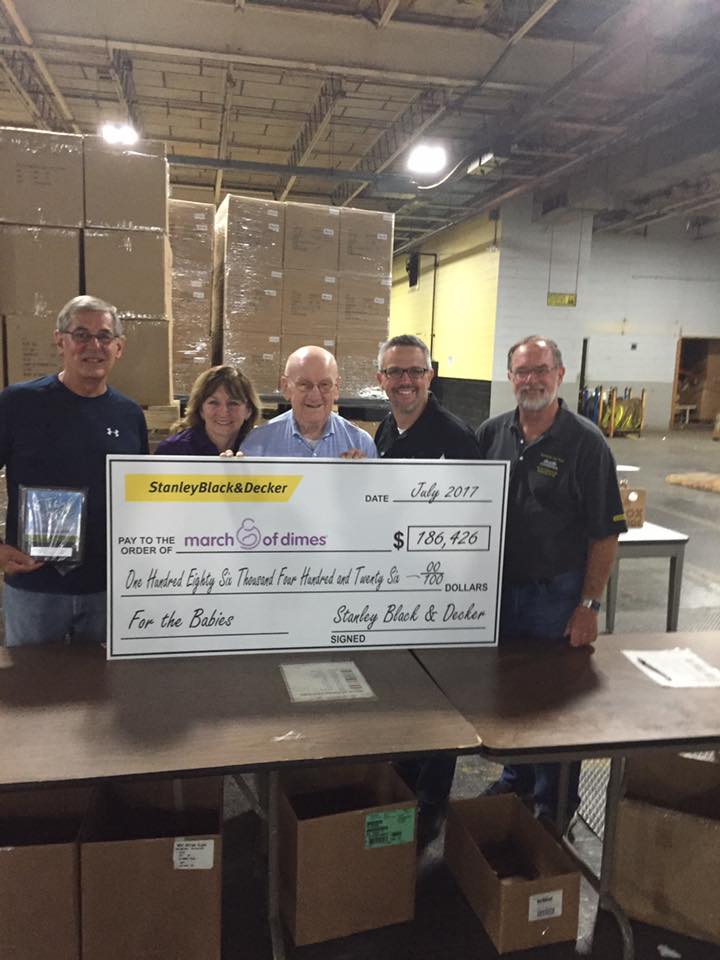 Stanley Black & Decker presents the March of Dimes with a check for over $186,000, the total of their record breaking 2017 fundraising efforts.  Stanley Black & Decker has been raising money for the March of Dimes for 31 years, and is the 8th largest fundraising team in the country. Led by a dedicated group of current and retired employees, the company supports the mission of the March of Dimes through corporate sponsorship, event participation, and incredibly successful fundraising efforts like their “friends and family” tool sales. The March of Dimes is grateful for Stanley Black & Decker’s commitment to the health of moms and babies, and looks forward to another great year in 2018. Pictured (l.-r.) Roger LaRoche, Stanley Retiree and Volunteer | Deb Fafard, March of Dimes Executive Director | Charlie Albrycht, Stanley Retiree and 31 year March of Dimes Volunteer |Marc Spencer, March of Dimes Senior Development Manager | Terry Christensen, Retired Stanley Plant Manager  Photo credit: Marc Spencer 